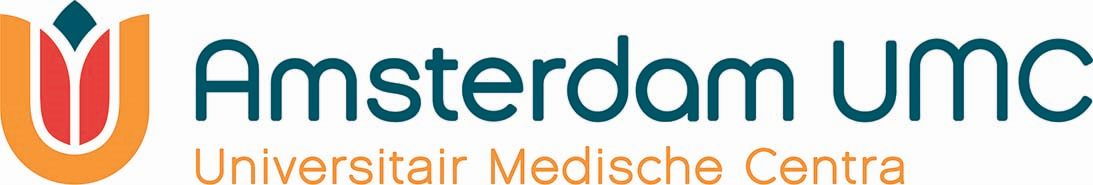 Locatie VUMC					Van der Boechorststraat 7						1087 BT  AmsterdamOnderwerp: Stagebegeleiding			Beste AIOS, Middels deze brief willen we jullie informeren over de mogelijkheid om een 2de jaars geneeskunde student te begeleiden tijdens hun praktijkstage in de huisartspraktijk. Het betreft een 6 daagse stage waarin de studenten kennis gaan maken met de dagelijkse gang van zaken in de huisartspraktijk. Zij gaan voor het eerst zelfstandig (een deel van) een anamnese afnemen en onderzoeken wat er allemaal komt kijken bij de zorgverlening in de huisartspraktijk. Ondanks de uitdagende omstandigheden van het afgelopen jaar bleven veel huisartsen gelukkig inzien dat het opleiden van studenten door moest blijven gaan. En gelukkig zijn er nog steeds veel studenten die geneeskunde willen studeren. Ruim 360 studenten gaan op zoek naar een stageplaats. De stage is niet alleen belangrijk voor het leerproces van de studenten, maar kan ook voor jou zelf als begeleider zeer leerzaam zijn. Ontwikkelen van didactische vaardigheden, waaronder het geven van feedback, zijn belangrijk als huisarts. Daarnaast horen wij terug dat studenten zorgen voor een frisse energie en helpen in reflecteren op het handelen van de dokter door het stellen van vragen. Aan de stage is een stagevergoeding verbonden van € 45 per stagedag. Overleg met je opleider wie deze vergoeding ontvangt. Dit is per praktijk anders geregeld. Lijkt het begeleiden van een student je wat? Het is belangrijk om dit eerst met je opleider te bespreken. Hij/zij kan inschatten of er voldoende ruimte is in jouw eigen leerproces en of een student binnen de praktijkmuren welkom is. Geef ondertussen je naam door via prakijkstagehag@amsterdamumc.nl zodat we je het aanmeldingsformulier toe kunnen sturen (dit verplicht je tot niets). Het formulier neem je mee naar de praktijk en laat je mede door je opleider ondertekenen wanneer jullie besluiten dat het mogelijk is om een student in de praktijk te ontvangen. Vervolgens stuur je dit ingevuld retour naar bovenstaand emailadres. We zullen er voor zorgen dat je uitgebreid geïnformeerd wordt voorafgaand aan de stage middels een introductieavond. Tijdens deze avond, die we online via Zoom verzorgen, krijg je de kans om al je vragen te stellen en vertellen mijn collega Femke Wassink en ik je alles over de stage. Verder ontvang je een uitgebreide handleiding. Wij zorgen dat er een student aan jou wordt gekoppeld. De student neemt uiterlijk 2 weken voor aanvang van de stage contact met je op voor een kennismakingsgesprek en om afspraken te maken. In de bijlage tref je een PowerPoint presentatie waarin verder uitgelegd wordt wat we van je verwachten als begeleider en wat jij van ons mag verwachten. Wil je graag begeleiden maar twijfel je nog en wil je aanvullende informatie? Stuur een mail naar praktijkstagehag@amsterdamumc.nl of bel naar 06-21515073 (Charlotte Hardebol)We hopen jou binnenkort ook als stagebegeleider te mogen verwelkomen! Met vriendelijke groet, Drs. Femke Wassink (inhoudelijk coördinator praktijkstage HAG)Charlotte Hardebol (procescoördinator praktijkstage HAG)